EYFS   -  Our Reading Spine                                  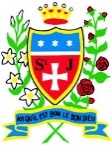 At St. Julie’s Catholic Primary School, we want it to be a place where children are read to, enjoy listening to high-quality books and share their enjoyment of stories through discussion.Our 'Reading Spine' is one element of the approach we take to foster a love for reading in our children. The spine is a core of books that create a living library inside our children's minds.  It is a store of classics and essential reads that help our children engage at a deeper level and enter the world of the story.  We have produced our very own 'Reading Spine' for every year group; giving children access to these high-quality texts.  Ultimately, while our children are continuing to enjoy a range of books throughout their school journey, they are also learning to become meta-cognitive readers.We use the reading spine books in every year group over the school year.  From your child starting in Reception at St. Julie’s Catholic Primary School, to leaving in Year 6, they will have been immersed into 50 of the most fantastic books available to children!EYFS - Reading SpineOwl Babies – Martin Waddell We are Together – Britta TeckentrupHappy in our Skin – Fran ManushkinThe Gruffalo – Julia Donaldson Mr Gumpy’s Outing – John Burningham Rosie’s Walk – Pat Hutchins Six Dinner Sid – Inga Moore Mrs Armitage – Quentin Blake Farmer Duck – Martin Waddell Peace at Last – Jill Murphy Lost and Found – Oliver Jeffers The Bog Baby – Jeanne WillisShhh! – Sally GrindleySharing a Shell – Julia DonaldsonBeautiful Ooops- Barney SaltzbergYou Choose – Pippa GoodhartWhere’s the Starfish? – BarrouxShapes at Play – Sylvia BorandoThe Lion who Wanted to Love – Giles AndreaeKitchen Disco – Clare FogesOnly One You – Linda KranzOliver’s Vegetables – Vivian FrenchThe Bad – Tempered Ladybird – Eric CarleWe’re Going on a Bear Hunt – Michael RosenThe Very Hungry Caterpillar – Eric CarleEach Peach Pear Plum – Janet and Alan AhlbergGreen Eggs and Ham – Dr SeussSeaside Poems – Jill BennettFirst Atlas – Phillip SteeleAn Alphabet Fold Out A-Z – Oliver Jeffers 10 Things I can do to help my world- Melanie WalshThe books from the ‘Reading Spine’ will be shared with the children during the year